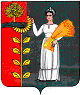 РОССИЙСКАЯ ФЕДЕРАЦИЯСОВЕТ ДЕПУТАТОВ СЕЛЬСКОГО ПОСЕЛЕНИЯПЕТРОВСКИЙ СЕЛЬСОВЕТДобринского муниципального района Липецкой области17 -  cессия     5 созываР Е Ш Е Н И Еот  20.12.2016    г.                                   п.свх . Петровский                            №  38- рс«О Бюджете сельского поселения Петровский сельсовет Добринского муниципального района Липецкой области Российской Федерации на 2017 год и на плановый период 2018 и 2019 годов»    Рассмотрев представленный Администрацией сельского поселения Петровский сельсовет проект решения «О бюджете сельского поселения Петровский сельсовет Добринского муниципального района Липецкой области Российской Федерации на 2017 год и на плановый период 2018 и 2019 годов»,  руководствуясь Положением «О бюджетном процессе в сельском поселении Петровский сельсовет», принятое решением Совета депутатов сельского поселения Петровский сельсовет № 8-рс от 23.10.2015г.  и Уставом сельского поселения Петровский сельсовет, учитывая рекомендации публичных слушаний по проекту бюджета сельского поселения Петровский сельсовет Добринского муниципального района Липецкой области Российской Федерации на 2017 год и на плановый период 2018 и 2019 годов, утвержденные решением Совета депутатов сельского поселения Петровский сельсовет №15-рс решения постоянных комиссий, Совет депутатов сельского поселения РЕШИЛ:1.Принять проект Бюджета сельского поселения Петровский сельсовет Добринского муниципального района Липецкой области Российской Федерации на 2017 год и на плановый период 2018 и 2019 годов (прилагается)2.Направить указанный нормативный правовой акт главе сельского поселения для подписания и официального обнародования.3.Настоящее решение вступает в силу с 1 января 2017 г и подлежит обнародованию в порядке, установленном действующим законодательством.Председатель Совета депутатовсельского поселения Петровскийсельсовет                                                                                                   Н.В.Лычкин                                                                                                                    Принят Советом депутатов сельского поселения Петровский сельсоветБюджет сельского поселения Петровский сельсовет Добринского муниципального района Липецкой области Российской Федерации на 2017 год и на плановый период 2018 и 2019 годовСтатья 1. Основные характеристики бюджета сельского поселения на 2017 год и на плановый период 2018 и 2019 годов    1. Утвердить основные характеристики бюджета сельского поселения на 2017 год:        1) общий объем доходов бюджета сельского поселения в сумме 7 922 207,00 рублей;  2) общий объем расходов бюджета сельского поселения в сумме 6 685 207,00 рублей;3) профицит бюджета в сумме 1237000,00 рублей2.  Утвердить основные характеристики бюджета сельского поселения на 2018 год и на 2019 год:       1) общий объем доходов бюджета сельского поселения на 2018 год в сумме 6 479 700,00 рублей и на 2019 год в сумме 6 570 200,00 рублей;       2) общий объем расходов бюджета сельского поселения в сумме на 2018 год в сумме 6 479 700,00 рублей, в том числе условно утвержденные расходы в сумме 200 000,00 рублей  и на 2019 год в сумме 6 570 200,00 рублей, в том числе условно утвержденные расходы в сумме 400 000,00 рублей.     3) Утвердить источники финансирования дефицита на 2017 год согласно приложению 1. Статья 2. Нормативы формирования доходов бюджета сельского поселения 1. Утвердить, что бюджет сельского поселения в 2017 году и плановый период 2018 и 2019 годов формируется  за счет налоговых и неналоговых доходов в соответствии с законодательством Российской Федерации о налогах и сборах.Статья 3. Главные администраторы доходов и источников финансирования дефицита бюджета1.Утвердить перечень главных администраторов доходов бюджета сельского поселения на 2017 год и на плановый период 2018 и 2019 годов согласно приложению 2 к настоящему решению.2. Утвердить перечень главных администраторов  источников  внутреннего финансирования  дефицита  бюджета сельского поселения на 2017 год и на плановый период 2018 и 2019 годов согласно приложению 3 к настоящему решению. 3. Утвердить перечень главных администраторов доходов бюджета сельского поселения – территориальных органов федеральных органов исполнительной власти  на 2017 год и на плановый период 2018 и 2019 годов согласно приложению 4 к настоящему решению.Статья 4. Объемы поступлений доходов в бюджет сельского поселения1. Учесть в бюджете сельского поселения  объем поступления доходов:                    1) на 2017 год согласно приложению   5  к настоящему  решению;  2) на плановый период 2018 и 2019 годов согласно приложению  6  к настоящему  решениюСтатья 5. Бюджетные ассигнования бюджета сельского поселения на 2017 год и на плановый период 2018 и 2019 годов1.Утвердить распределение бюджетных ассигнований сельского поселения  по разделам и подразделам   классификации расходов бюджетов Российской Федерации: 1) на 2017 год согласно приложению   7  к настоящему  решению;  2) на плановый период 2018 и 2019 годов согласно приложению  8  к настоящему  решению2.Утвердить ведомственную структуру расходов бюджета сельского поселения: 1) на 2017 год согласно приложению   9  к настоящему  решению;  2) на плановый период 2018 и 2019 годов согласно приложению  10  к настоящему  решению3.Утвердить распределение расходов бюджета сельского поселения по разделам, подразделам, целевым статьям (муниципальным программам и непрограммным направлениям деятельности), группам видов расходов классификации расходов бюджетов Российской Федерации:1) на 2017 год согласно приложению   11 к настоящему  решению;  2) на плановый период 2018 и 2019 годов согласно приложению  12 к настоящему  решению4. Утвердить объем межбюджетных трансфертов, предусмотренных к получению из областного бюджета: 1) на 2017 год  в сумме  5 515 600,00 рублей согласно приложению   13 к настоящему  решению;   2) на 2018 год в сумме 4 951 200,00 рублей и на  2019 год в сумме 5 025 200,00 рублей согласно приложению  14 к настоящему  решению5. Утвердить объем межбюджетных трансфертов, передаваемых бюджету муниципального района из бюджета сельского поселения на осуществление части полномочий по решению вопросов местного значения:1) на 2017 год  в сумме  130 022,00 рублей согласно приложению   15 к настоящему  решению;  2) на 2018 год в сумме 112 222,00 рублей и на 2019 год в сумме 112 222,00 рублей согласно приложению  16 к настоящему  решению6.  Утвердить объем межбюджетных трансфертов, предусмотренных к получению из районного бюджета :1) на 2017 год  в сумме  562007 рублей согласно приложению   17 к настоящему  решению;            Статья 6. Особенности использования средств, получаемых бюджетными учреждениями сельского поселения1. Утвердить, что в 2017 году  автономные учреждения сельского поселения вправе использовать на обеспечение своей деятельности полученные ими средства от оказания платных услуг, безвозмездные поступления от физических и юридических лиц,  в том числе добровольные пожертвования, и средства от иной приносящей  доход деятельности на основании документа (генерального разрешения) главного распорядителя (распорядителя) бюджетных средств, в порядке, определяемом администрацией сельского поселения.2. Утвердить, что средства в валюте Российской Федерации, поступающие во временное распоряжение получателей средств бюджета сельского поселения в соответствии с законодательными и иными нормативными правовыми актами Российской Федерации, области, муниципального района и сельского поселения, учитываются на лицевых счетах, открытых им в администрации сельского поселения, в порядке, установленном администрацией сельского поселения.Статья 7. Муниципальные заимствования, муниципальный долг и предоставление муниципальных гарантий  сельского поселения1. Утвердить, что предельный объем муниципального  долга сельского поселения на 2017 год равен 0 рублей.Утвердить верхний предел муниципального  долга сельского поселения на 1 января 2018 года равен нулю, в том числе верхний предел долга по муниципальным гарантиям  сельского поселения равен нулю.2. Утвердить, что предельный объем муниципального  долга сельского поселения на 2018 год равен 0 рублей.Утвердить верхний предел муниципального  долга сельского поселения на 1 января 2019 года равен нулю, в том числе верхний предел долга по муниципальным гарантиям  сельского поселения равен нулю.3. Утвердить, что предельный объем муниципального  долга сельского поселения на 2019 год равен 0 рублей.Утвердить верхний предел муниципального  долга сельского поселения на 1 января 2020 года равен нулю, в том числе верхний предел долга по муниципальным гарантиям  сельского поселения равен нулю.4.  Утвердить программу муниципальных внутренних заимствований сельского поселения на 2017 год согласно приложению 18 к настоящему  решению.  Статья     8.   Установление арендной платыУтвердить базовый уровень годовой арендной платы за пользование муниципальным имуществом, находящимся в собственности поселения, в размере 500 рублей за .Статья 9. Особенности исполнения бюджета сельского поселения Установить перечень расходов бюджета сельского поселения , подлежащих финансированию в первоочередном порядке: заработная плата и начисления на нее, оплата коммунальных  услуг, безвозмездные перечисления бюджету Добринского муниципального района.Осуществлять доведение лимитов бюджетных обязательств до главных распорядителей средств бюджета сельского поселения по расходам, указанным в части 1 настоящей статьи. По остальным расходам доведение лимитов бюджетных обязательств,  производить с учетом ожидаемого исполнения бюджета сельского поселения.Установить в соответствии с частью 3 статьи 217 Бюджетного кодекса Российской Федерации , что основанием для внесения в 2017 году изменений в показатели сводной бюджетной росписи сельского поселения, связанные с особенностями исполнения бюджета сельского поселения и (или) перераспределения бюджетных ассигнований между главными распорядителями средств бюджета сельского поселения без внесения изменений в настоящее решение является:- передача полномочий по финансированию отдельных учреждений, мероприятий или расходов;- уточнение межбюджетных трансфертов из федерального, областного и районного бюджетов.Статья 10. Вступление в силу настоящего решенияНастоящее решение вступает в силу с 1 января 2017 года.Председатель Совета депутатов   сельского поселения    Петровский сельсовет                                                   Н.В.Лычкин     Приложение 1к  бюджету  сельского поселенияПетровский сельсовет Добринского муниципального района Липецкой областиРоссийской Федерации на 2017 годи плановый период 2018 и 2019 годов.ИСТОЧНИКИ ФИНАНСИРОВАНИЯ ДЕФИЦИТА БЮДЖЕТА СЕЛЬСКОГО ПОСЕЛЕНИЯ НА 2017 ГОД Приложение 2к  бюджету  сельского поселенияПетровский сельсовет Добринского муниципального района Липецкой областиРоссийской Федерации на 2017 годи плановый период 2018 и 2019 годов.Перечень главных администраторов доходов бюджета сельского поселения Петровский сельсовет Добринского муниципального района Липецкой области Российской Федерации  Приложение 3к  бюджету  сельского поселенияПетровский сельсовет Добринского муниципального района Липецкой областиРоссийской Федерации на 2017 годи плановый период 2018 и 2019 годов.ПереченьГлавных администраторов источников внутреннего финансированиядефицита бюджета сельского поселения на 2017 год и плановый период 2018-2019 годов . Приложение № 7                                                                                                                                                       к  бюджету  сельского поселенияПетровский сельсовет Добринского муниципального района Липецкой областиРоссийской Федерации на 2017 годи плановый период 2018 и 2019 годов.                          Распределение бюджетных ассигнований сельского поселенияпо разделам и подразделам  классификации расходов бюджетов                                                 Российской   Федерации  на 2017 год							                                                   руб.		                Приложение № 8                                                                                                                                                       к  бюджету  сельского поселенияПетровский сельсовет Добринского муниципального района Липецкой областиРоссийской Федерации на 2017 годи плановый период 2018 и 2019 годов.                          Распределение бюджетных ассигнований сельского поселенияпо разделам и подразделам  классификации расходов бюджетов                                                 Российской   Федерации  на плановый период 2018 и 2019 годов.							                                                   руб.		                Приложение № 9                                                                                                                                                       к  бюджету  сельского поселенияПетровский сельсовет Добринского муниципального района Липецкой областиРоссийской Федерации на 2017 годи плановый период 2018 и 2019 годов.                                          ВЕДОМСТВЕННАЯ   СТРУКТУРА  	       расходов бюджета сельского поселения на 2017 год										                руб.Приложение № 10                                                                                                                                                       к  бюджету  сельского поселенияПетровский сельсовет Добринского муниципального района Липецкой областиРоссийской Федерации на 2017 годи плановый период 2018 и 2019 годов.                                          ВЕДОМСТВЕННАЯ   СТРУКТУРА    расходов бюджета сельского поселения на плановый период 2018 и 2019 годов										                руб.Приложение № 11                                                                                                                                                      к  бюджету  сельского поселенияПетровский сельсовет Добринского муниципального района Липецкой областиРоссийской Федерации на 2017 годи плановый период 2018 и 2019 годов.Распределение  расходов бюджета сельского поселения  по разделам, подразделам, целевым статьям (муниципальным программам и непрограммным направлениям деятельности), группам видов расходов классификации расходов бюджетов Российской Федерации на  2017 год										                руб.Приложение № 12                                                                                                                                                      к  бюджету  сельского поселенияПетровский сельсовет Добринского муниципального района Липецкой областиРоссийской Федерации на 2017 годи плановый период 2018 и 2019 годов.                                          Распределение  расходов бюджета сельского поселения  по разделам, подразделам, целевым статьям (муниципальным программам и непрограммным направлениям деятельности), группам видов расходов классификации расходов бюджетов Российской Федерации на  плановый период 2018 и 2019 годов										                руб.Приложение № 13                                                                                                                                                      к  бюджету  сельского поселенияПетровский сельсовет Добринского муниципального района Липецкой областиРоссийской Федерации на 2017 годи плановый период 2018 и 2019 годов.Объем межбюджетных трансфертов, предусмотренных к получениюиз областного бюджета на 2017 год										       руб.Приложение № 14                                                                                                                                                      к  бюджету  сельского поселенияПетровский сельсовет Добринского муниципального района Липецкой областиРоссийской Федерации на 2017 годи плановый период 2018 и 2019 годовОбъем межбюджетных трансфертов, предусмотренных к получениюиз областного бюджета на плановый период 2018 и 2019 годов										                                                    руб.Приложение № 15                                                                                                                                                      к  бюджету  сельского поселенияПетровский сельсовет Добринского муниципального района Липецкой областиРоссийской Федерации на 2017 годи плановый период 2018 и 2019 годовОбъем межбюджетных трансфертов,  передаваемых бюджетумуниципального района из бюджета сельского поселенияна осуществление части полномочий по решениювопросов местного значения на 2017 год			     руб.      Приложение № 16                                                                                                                                                      к  бюджету  сельского поселенияПетровский сельсовет Добринского муниципального района Липецкой областиРоссийской Федерации на 2017 годи плановый период 2018 и 2019 годов.Объем межбюджетных трансфертов,  передаваемых бюджетумуниципального района из бюджета сельского поселенияна осуществление части полномочий по решениювопросов местного значения на плановый период 2018 и 2019 годов.			     руб.      Приложение № 17                                                                                                                                                      к  бюджету  сельского поселенияПетровский сельсовет Добринского муниципального района Липецкой областиРоссийской Федерации на 2017 годи плановый период 2018 и  2019 годов.Объем межбюджетных трансфертов, предусмотренных к получениюиз районного бюджетана 2017 год                                                                                                                                    руб.Приложение № 18                                                                                                                                                      к  бюджету  сельского поселенияПетровский сельсовет Добринского муниципального района Липецкой областиРоссийской Федерации на 2017 годи плановый период 2018 и  2019 годовПРОГРАММА МУНИЦИПАЛЬНЫХ ВНУТРЕННИХЗАМСТВОВАНИЙ СЕЛЬСКОГО ПОСЕЛЕНИЯ НА 2017 ГОД	            руб.Наименование групп, подгрупп, статей, подстатей, элементов ,кодов, экономической классификации источников внутреннего финансирования дефицита бюджета Код администратораКод бюджетной классификации2017 годПолучение кредитов от других бюджетов бюджетной системы Российской Федерации бюджетами сельских поселений в валюте Российской Федерации91901 03 01 00 10 0000 710Погашение бюджетами сельских поселений кредитов от  других бюджетов бюджетной системы Российской Федерации в валюте Российской Федерации91901 03 01 00 10 0000 810-1 237 000,00Изменение остатков на счетах по учету средств бюджета сельского поселения91901 05 00 00 10 0000 000ИТОГО:-1 237 000,00Код бюджетной классификации  Российской Федерации Код бюджетной классификации  Российской Федерации Наименование главного администратора доходов бюджета сельского поселенияНаименование главного администратора доходов бюджета сельского поселенияглавного администратора доходовдоходов бюджета сельского поселенияНаименование главного администратора доходов бюджета сельского поселенияНаименование главного администратора доходов бюджета сельского поселения913Администрация сельского поселения Петровский сельсовет Добринского муниципального района Липецкой области Российской Федерации9131 08 04020 01 1000 1101 08 04020 01 1000 110Государственная пошлина за совершение нотариальных действий должностными лицами органов местного самоуправления, уполномоченными в соответствии с законодательными актами Российской Федерации на совершение нотариальных действий (сумма платежа (перерасчеты, недоимка и задолженность по соответствующему платежу, в том числе по отмененному))9131 08 04020 01 4000 110Государственная пошлина за совершение нотариальных действий должностными лицами органов местного самоуправления, уполномоченными в соответствии с законодательными актами Российской Федерации на совершение нотариальных действий (прочие поступления)Государственная пошлина за совершение нотариальных действий должностными лицами органов местного самоуправления, уполномоченными в соответствии с законодательными актами Российской Федерации на совершение нотариальных действий (прочие поступления)913111 05013 10 0000 120 Доходы, получаемые в виде арендной платы за земельные участки, государственная собственность на которые не разграничена и которые расположены в границах сельских  поселений, а также средства от продажи права на заключение договоров аренды указанных земельных участковДоходы, получаемые в виде арендной платы за земельные участки, государственная собственность на которые не разграничена и которые расположены в границах сельских  поселений, а также средства от продажи права на заключение договоров аренды указанных земельных участков9131 11 05035 10 0000 1201 11 05035 10 0000 120Доходы от сдачи в аренду имущества, находящегося в оперативном управлении органов управления сельских поселений и созданных ими учреждений (за исключением имущества муниципальных бюджетных и автономных учреждений)913111 05075 10 0000120111 05075 10 0000120Доходы от сдачи в аренду имущества, составляющего казну сельских поселений (за исключением земельных участков)9131 14 02053 10 0000 4101 14 02053 10 0000 410Доходы от реализации иного имущества, находящегося в собственности сельских поселений (за исключением имущества муниципальных бюджетных и автономных учреждений, а также имущества муниципальных унитарных предприятий, в том числе казенных), в части реализации основных средств по указанному имуществу9131 14 06013 10 0000 4301 14 06013 10 0000 430Доходы от продажи земельных участков, государственная собственность на которые не разграничена и которые расположены в границах сельских поселений9131 17 01050 10 0000 1801 17 01050 10 0000 180Невыясненные поступления, зачисляемые в бюджеты сельских поселений 9131 17 14030 10 0000 1801 17 14030 10 0000 180Средства самообложения граждан, зачисляемые в бюджеты сельских поселений9132 02 01001 10 0000 1512 02 01001 10 0000 151Дотации бюджетам сельских поселений на выравнивание бюджетной обеспеченности9132 02 01003 10 0000 1512 02 01003 10 0000 151Дотации бюджетам сельских поселений на поддержку мер по обеспечению сбалансированности бюджетов9132 02 01999 10 0000 1512 02 01999 10 0000 151Прочие дотации  бюджетам сельских поселений9132 02 02008 10 0000 1512 02 02008 10 0000 151Субсидии бюджетам сельских поселений на обеспечение жильем молодых семей9132 02 02041 10 0000 1512 02 02041 10 0000 151Субсидии бюджетам сельских поселений на строительство, модернизацию, ремонт и содержание автомобильных дорог общего пользования, в том числе дорог в поселениях (за исключением автомобильных дорог федерального значения)9132 02 02051 10 0000 1512 02 02051 10 0000 151Субсидии бюджетам сельских поселений на реализацию федеральных целевых программ9132 02 02078 10 0000 1512 02 02078 10 0000 151Субсидии бюджетам сельских поселений на бюджетные инвестиции для модернизации объектов коммунальной инфраструктуры9132 02 02089 10 0001 1512 02 02089 10 0001 151Субсидии бюджетам сельских поселений на обеспечение мероприятий по капитальному ремонту многоквартирных домов за счет средств бюджетов9132 02 02089 10 0004 1512 02 02089 10 0004 151Субсидии бюджетам сельских поселений на обеспечение мероприятий по переселению граждан из аварийного жилищного фонда с учетом необходимости развития малоэтажного жилищного строительства за счет средств бюджетов9132 02 02102 10 0000 1512 02 02102 10 0000 151Субсидии бюджетам сельских поселений на закупку автотранспортных средств и коммунальной техники9132 02 02999 10 0000 1512 02 02999 10 0000 151Прочие субсидии бюджетам сельских поселений9132 02 03015 10 0000 1512 02 03015 10 0000 151Субвенции бюджетам сельских поселений на осуществление первичного воинского учета на территориях, где отсутствуют военные комиссариаты9132 02 03999 10 0000 1512 02 03999 10 0000 151Прочие субвенции бюджетам сельских поселений913 202 04014 10 0000 151202 04014 10 0000 151Межбюджетные трансферты, передаваемые бюджетам сельских поселений из бюджетов муниципальных районов на осуществление части полномочий по решению вопросов местного значения в соответствии с заключенными соглашениями9132 02 09054 10 0000 1512 02 09054 10 0000 151Прочие безвозмездные поступления в бюджеты сельских поселений от бюджетов муниципальных районов9132 07 05010 10 0000 1802 07 05010 10 0000 180Безвозмездные поступления от физических и юридических лиц на финансовое обеспечение дорожной деятельности, в том числе добровольных пожертвований, в отношении автомобильных дорог общего пользования местного значения сельских поселений9132 07 05020 10 0000 1802 07 05020 10 0000 180Поступления от денежных пожертвований, предоставляемых физическими лицами получателям средств бюджетов сельских поселений9132 07 05030 10 0000 1802 07 05030 10 0000 180Прочие безвозмездные поступления в бюджеты сельских поселений9132 08 05000 10 0000 1802 08 05000 10 0000 180Перечисления из бюджетов сельских поселений (в бюджеты поселений) для осуществления возврата (зачета) излишне уплаченных или излишне  взысканных сумм налогов, сборов и иных платежей, а также сумм процентов за несвоевременное  осуществление такого возврата и процентов, начисленных на излишне взысканные суммы9132 19 05000 10 0000 1512 19 05000 10 0000 151Возврат остатков субсидий, субвенций и  иных межбюджетных трансфертов, имеющих целевое назначение, прошлых лет из бюджетов сельских поселений9132 02 02150 10 0000 1512 02 02150 10 0000 151Субсидии бюджетам сельских поселений на реализацию программы энергосбережения и повышения энергетической эффективности на период до 2020 годаКод бюджетной классификации  Российской Федерации Код бюджетной классификации  Российской Федерации Наименование источников внутреннего финансирования бюджетаНаименование источников внутреннего финансирования бюджета913Администрация сельского поселения Петровский сельсовет Добринского муниципального района Липецкой области Российской Федерации91301 05 020110 0 000 510Увеличение прочих остатков денежных средств бюджетов сельских поселенийУвеличение прочих остатков денежных средств бюджетов сельских поселений91301 05 020110 0 000 610Уменьшение прочих остатков денежных средств бюджетов сельских поселенийУменьшение прочих остатков денежных средств бюджетов сельских поселений91301 03 01 00 10 0000 710Получение кредитов от других бюджетов бюджетной системы Российской Федерации бюджетами сельских поселений в валюте Российской ФедерацииПолучение кредитов от других бюджетов бюджетной системы Российской Федерации бюджетами сельских поселений в валюте Российской Федерации91301 03 01 00 10 0000 810Погашение бюджетами сельских поселений кредитов от других бюджетов бюджетной системы Российской Федерации в валюте Российской ФедерацииПогашение бюджетами сельских поселений кредитов от других бюджетов бюджетной системы Российской Федерации в валюте Российской Федерации		Приложение 4к  бюджету  сельского поселенияПетровский сельсовет Добринского муниципального района Липецкой областиРоссийской Федерации на 2017 годи плановый период 2018 и 2019 годов.Перечень  главных администраторов доходов  бюджета  сельского поселения  – территориальных органов федеральных органов исполнительной власти на 2017 год и плановый период 2018 и 2019 годов.
<*> Администрирование поступлений по всем подстатьям соответствующей статьи осуществляется администратором, указанным в группировочном коде бюджетной классификации.Приложение 5  к  бюджету  сельского поселенияПетровский сельсовет Добринского муниципального района Липецкой областиРоссийской Федерации на 2017 годи плановый период 2018 и 2019 годов..Приложение 5  к  бюджету  сельского поселенияПетровский сельсовет Добринского муниципального района Липецкой областиРоссийской Федерации на 2017 годи плановый период 2018 и 2019 годов..Объем доходов по бюджету сельского поселения                                                                                                                         Петровский сельсовет  на 2017 годОбъем доходов по бюджету сельского поселения                                                                                                                         Петровский сельсовет  на 2017 годОбъем доходов по бюджету сельского поселения                                                                                                                         Петровский сельсовет  на 2017 год(в рублях)Код бюджетной классификацииНаименование показателейСумма                           2017 г.Налоговые доходы1 375 200,00101 02000 00 0000 110Налог на доходы с физических лиц753 000,00105 01000 00 0000 110Налог, взимаемый в связи с применением упрощенной системы налогообложения100 000,00105 03000 00 0000 110Единый сельскохозяйственный налог61 200,00106 01000 00 0000 110Налог на имущество физических лиц80 000,00106 06000 00 0000 110Земельный налог380 000,00108 00000 00 0000 000Государственная пошлина1 000,001 00 00000 00 0000 000Итого собственных доходов1 375 200,00202 01001 00 0000 151Дотация из областного фонда финансовой поддержки поселений5 083 300,002 02 01003 00 0000 151Дотации бюджетам поселений на поддержку мер по обеспечению сбалансированности местных бюджетов731 700,00202 03000 00 0000 000Субвенция бюджетам поселений на осуществление первичного воинского учета на территориях, где отсутствуют военные комиссариаты170 000,00202 04014 10 0000 151Межбюджетные трансферты, передаваемые бюджетам сельских поселений из бюджетов муниципальных районов на осуществление части полномочий по решению вопросов местного значения в соответствии с заключенными соглашениями562 007,002 00 00000 00 0000 000Безвозмездные поступления, всего6 547 007,00ВСЕГО ДОХОДОВ7 922 207,00Приложение 6  к  бюджету  сельского поселенияПетровский сельсовет Добринского муниципального района Липецкой областиРоссийской Федерации на 2017 годи плановый период 2018 и 2019 годов.Приложение 6  к  бюджету  сельского поселенияПетровский сельсовет Добринского муниципального района Липецкой областиРоссийской Федерации на 2017 годи плановый период 2018 и 2019 годов.Приложение 6  к  бюджету  сельского поселенияПетровский сельсовет Добринского муниципального района Липецкой областиРоссийской Федерации на 2017 годи плановый период 2018 и 2019 годов.Объем доходов по бюджету сельского поселения                                                                                                                         Петровский сельсовет  на плановый период 2018-2019 годовОбъем доходов по бюджету сельского поселения                                                                                                                         Петровский сельсовет  на плановый период 2018-2019 годовОбъем доходов по бюджету сельского поселения                                                                                                                         Петровский сельсовет  на плановый период 2018-2019 годовОбъем доходов по бюджету сельского поселения                                                                                                                         Петровский сельсовет  на плановый период 2018-2019 годов(в рублях)(в рублях)Код бюджетной классификацииНаименование показателей                         2018 год2019 годНалоговые доходы1 328 500,001 345 000,00101 02000 00 0000 110Налог на доходы с физических лиц687 000,00685 000,00105 01000 00 0000 110Налог, взимаемый в связи с применением упрощенной системы налогообложения107 000,00115 000,00105 03000 00 0000 110Единый сельскохозяйственный налог61 500,0063 000,00106 01000 00 0000 110Налог на имущество физических лиц84 000,0086 000,00106 06000 00 0000 110Земельный налог388 000,00395 000,00108 00000 00 0000 000Государственная пошлина1 000,001 000,00Неналоговые доходы200 000,00200 000,00111 05075 00 0000 120Доходы от сдачи в аренду имущества, составляющего казну поселений ( за исключением земельных участков)200 000,00200 000,001 00 00000 00 0000 000Итого собственных доходов1 528 500,001 545 000,00202 01001 00 0000 151Дотация из областного фонда финансовой поддержки поселений4 781 000,004 855 000,00202 03000 00 0000 000Субвенция бюджетам поселений на осуществление первичного воинского учета на территориях, где отсутствуют военные комиссариаты170 200,00170 200,002 00 00000 00 0000 000Безвозмездные поступления, всего4 951 200,005 025 200,00ВСЕГО ДОХОДОВ6 479 700,006 570 200,00НаименованиеРазделПодраздел2017 годВсего6 685 207,00Общегосударственные вопросы01002 529 748,00Функционирование высшего должностного  лица субъекта Российской Федерации и муниципального образования0102747 310,00Функционирование Правительства Российской Федерации, высших исполнительных органов государственной власти субъектов Российской Федерации, местных администраций 01041 652 416,00Обеспечение деятельности финансовых, налоговых и таможенных органов и органов финансового(финансово-бюджетного) надзора0106130 022,00Национальная оборона0200170 000,00Мобилизационная  и вневойсковая подготовка0203170 000,00Национальная экономика0400535 800Дорожное хозяйство (дорожные фонды)0409535 800Жилищно-коммунальное хозяйство0500286 207,00Жилищное хозяйство050126 207,00Благоустройство0503260 000,00Культура , кинематография08003 163 452,00Культура 0801 3 163 452,00НаименованиеРазделПодраздел2018 год2019 годВсего6 479 700,006 570 200,00Общегосударственные вопросы01002 616 435,002 616 435,00Функционирование высшего должностного  лица субъекта Российской Федерации и муниципального образования0102747 310,00747 310,00Функционирование Правительства Российской Федерации, высших исполнительных органов государственной власти субъектов Российской Федерации, местных администраций 01041 756 903,001 756 903,00Обеспечение деятельности финансовых, налоговых и таможенных органов и органов финансового(финансово-бюджетного) надзора0106112 222,00112 222,00Национальная оборона0200170 200,00170 200,00Мобилизационная  и вневойсковая подготовка0203170 200,00170 200,00Национальная экономика0400Дорожное хозяйство (дорожные фонды)0409Жилищно-коммунальное хозяйство0500260 000,00260 000,00Жилищное хозяйство0501Благоустройство0503260 000,00260 000,00Культура , кинематография08003 233 065,003 123 565,00Культура 08013 233 065,003 123 565,00Условно утвержденные расходы9900Условно утвержденные расходы9999200000,00400000,00ГлавныйраспорядительРазделПодразделЦелевая статьяВид расходовСУММААдминистрация сельского поселения Петровский сельсовет Добринского муниципального района Липецкой области Российской Федерации, всего9136 685 207,00Общегосударственные вопросы913012 529 748,00Функционирование высшего должностного лица субъекта Российской Федерации и муниципального образования9130102747 310,00Непрограммные расходы бюджета сельского поселения913010299 0 00 00000747 310,00Обеспечение деятельности органов  местного самоуправления сельского поселения913010299 1 00 00000747 310,00Обеспечение деятельности главы местной администрации (исполнительно-распорядительного органа муниципального образования)  913010299 1 00 00050747 310,00Расходы на выплаты персоналу в целях обеспечения выполнения функций государственными (муниципальными) органами, казенными учреждениями, органами управления государственными внебюджетными фондами913010299 1 00 00050100747 310,00Функционирование Правительства Российской Федерации, высших исполнительных органов государственной власти субъектов Российской Федерации, местных администраций 91301041 652 416,00Непрограммные расходы бюджета  сельского поселения913010499 0 00 000001 652 416,00Иные непрограммные мероприятия913010499 9 00 000001 652 416,00Расходы на выплаты по оплате труда работников органов местного самоуправления913010499 9 00 001101 428 132,00Расходы на выплаты персоналу в целях обеспечения выполнения функций государственными (муниципальными) органами, казенными учреждениями, органами управления государственными внебюджетными фондами913010499 9 00 001101001 428 132,00Расходы на обеспечение функций органов местного самоуправления (за исключением расходов на выплаты по оплате труда работников указанных органов)913010499 9 00 00120224 284,00Закупка товаров, работ и услуг для государственных (муниципальных) нужд913010499 9 00 00120200168 602,00Иные бюджетные ассигнования913010499 9 00 0012080055 682,00Обеспечение деятельности финансовых, налоговых и таможенных органов и органов финансового(финансово-бюджетного) надзора9130106130 022,00Непрограммные расходы бюджета сельского поселения913010699 0 00 00000130 022,00Иные непрограммные мероприятия 913010699 9 00 00000130 022,00Межбюджетные трансферты бюджету муниципального района из бюджета  сельского поселения на осуществление части полномочий по решению вопросов местного значения в соответствии с заключенным соглашением 913010699 9 00 00130130 022,00Межбюджетные трансферты913010699 9 00 00130500130 022,00Национальная оборона91302170 000,00Мобилизационная  и вневойсковая подготовка9130203170 000,00Непрограммные расходы бюджета  сельского поселения913020399 0 00 00000170 000,00Иные непрограммные мероприятия913020399 9 00 00000170 000,00Осуществление первичного воинского учета на территориях, где отсутствуют военные комиссариаты913020399 9 00 51180170 000,00Расходы на выплаты персоналу в целях обеспечения выполнения функций государственными (муниципальными) органами, казенными учреждениями, органами управления государственными внебюджетными фондами913020399 9 00 51180100158 400,00Закупка товаров, работ и услуг для государственных (муниципальных) нужд913020399 9 00 5118020011 600,00Национальная экономика91304535 800,00Дорожное хозяйство (дорожные фонды)9130409535 800,00Муниципальная программа сельского поселения «Устойчивое развитие территории сельского поселения Петровский сельсовет на 2014-2020 годы»913040901 0 00 00000535 800,00Подпрограмма «Обеспечение населения качественной, развитой инфраструктурой и повышения уровня благоустройства территории сельского поселения Петровский сельсовет»913040901 1 00 00000535 800,00Основное мероприятие «Содержание автодорог местного значения сельского поселения Петровский сельсовет»913040901 1 01 00000535 800,00Расходы на содержание и текущий ремонт дорог913040901 1 01 20130535 800,00Закупка товаров, работ и услуг для государственных (муниципальных) нужд913040901 1 01 20130200535 800,00Жилищно-коммунальное хозяйство91305286 207,00Жилищное хозяйство913050126 207,00Муниципальная программа сельского поселения «Устойчивое развитие территории сельского поселения Петровский сельсовет на 2014-2020 годы»913050101 0 00 0000026 207,00Подпрограмма «Обеспечение населения качественной, развитой инфраструктурой и повышения уровня благоустройства территории сельского поселения Петровский сельсовет»913050101 1 00 0000026 207,00Основное мероприятие «Содержание муниципального жилищного фонда»913050101 1 06 0000026 207,00Взносы на капремонт многоквартирных домов913050101 1 06 2011026 207,00Закупка товаров, работ и услуг для государственных (муниципальных) нужд913050101 1 06 2011020026 207,00Благоустройство9130503260 000,00Муниципальная программа сельского поселения «Устойчивое развитие территории сельского поселения Петровский сельсовет на 2014-2020 годы»913050301 0 00 00000260 000,00Подпрограмма «Обеспечение населения качественной, развитой инфраструктурой и повышения уровня благоустройства территории сельского поселения Петровский сельсовет»913050301 1 00 00000260 000,00Основное мероприятие «Текущие расходы на содержание, реконструкцию и поддержание в рабочем состоянии системы уличного освещения сельского поселения»913050301 1 03 00000260 000,00Расходы на уличное освещение913050301 1 03 20010260 000,00Закупка товаров, работ и услуг для государственных (муниципальных) нужд913050301 1 03 20010200260 000,00Культура ,  кинематография 913083 163 452,00Культура91308013 163 452,00Муниципальная программа сельского поселения «Устойчивое развитие территории сельского поселения Петровский сельсовет на 2014-2020 годы»913080101 0 00 000003 163 452,00Подпрограмма «Развитие социальной сферы на территории сельского поселения Петровский сельсовет»913080101 2 00 000003 163 452,00Основное мероприятие «Создание условий и проведение мероприятий, направленных на развитие культуры сельского поселения»913080101 2 02 000003 163 452,00Предоставление бюджетным и автономным учреждениям субсидий913080101 2 02 090003 163 452,00Предоставление субсидий бюджетным, автономным учреждениям и иным некоммерческим организациям913080101 2 02 090006003 163 452,00ГлавныйраспорядительРазделПодразделЦелевая статьяВид расходов2018 год2019 годАдминистрация сельского поселения Петровский сельсовет Добринского муниципального района Липецкой области Российской Федерации, всего9136 479 700,006 570 200,00Общегосударственные вопросы913012 616 435,002 616 435,00Функционирование высшего должностного лица субъекта Российской Федерации и муниципального образования9130102747 310,00747 310,00Непрограммные расходы бюджета сельского поселения91301029900000000747 310,00747 310,00Обеспечение деятельности органов  местного самоуправления сельского поселения91301029910000000747 310,00747 310,00Обеспечение деятельности главы местной администрации (исполнительно-распорядительного органа муниципального образования)  91301029910000050747 310,00747 310,00Расходы на выплаты персоналу в целях обеспечения выполнения функций государственными (муниципальными) органами, казенными учреждениями, органами управления государственными внебюджетными фондами91301029910000050100747 310,00747 310,00Функционирование Правительства Российской Федерации, высших исполнительных органов государственной власти субъектов Российской Федерации, местных администраций 91301041 756 903,001 756 903,00Непрограммные расходы бюджета  сельского поселения913010499000000001 756 903,001 756 903,00Иные непрограммные мероприятия913010499900000001 756 903,001 756 903,00Расходы на выплаты по оплате труда работников органов местного самоуправления913010499900001101 428 132,001 428 132,00Расходы на выплаты персоналу в целях обеспечения выполнения функций государственными (муниципальными) органами, казенными учреждениями, органами управления государственными внебюджетными фондами913010499900001101001 428 132,001 428 132,00Расходы на обеспечение функций органов местного самоуправления (за исключением расходов на выплаты по оплате труда работников указанных органов)91301049990000120328 771,00328 771,00Закупка товаров, работ и услуг для государственных (муниципальных) нужд91301049990000120200273 089,00273 089,00Иные бюджетные ассигнования9130104999000012080055 682,0055 682,00Обеспечение деятельности финансовых, налоговых и таможенных органов и органов финансового(финансово-бюджетного) надзора9130106112 222,00112 222,00Непрограммные расходы бюджета сельского поселения91301069900000000112 222,00112 222,00Иные непрограммные мероприятия 91301069990000000112 222,00112 222,00Межбюджетные трансферты бюджету муниципального района из бюджета  сельского поселения на осуществление части полномочий по решению вопросов местного значения в соответствии с заключенным соглашением 91301069990000130112 222,00112 222,00Межбюджетные трансферты91301069990000130500112 222,00112 222,00Национальная оборона91302170 200,00170 200,00Мобилизационная  и вневойсковая подготовка9130203170 200,00170 200,00Непрограммные расходы бюджета  сельского поселения91302039900000000170 200,00170 200,00Иные непрограммные мероприятия91302039990000000170 200,00170 200,00Осуществление первичного воинского учета на территориях, где отсутствуют военные комиссариаты91302039990051180170 200,00170 200,00Расходы на выплаты персоналу в целях обеспечения выполнения функций государственными (муниципальными) органами, казенными учреждениями, органами управления государственными внебюджетными фондами91302039990051180100158 400,00158 400,00Закупка товаров, работ и услуг для государственных (муниципальных) нужд9130203999005118020011 800,0011 800,00Жилищно-коммунальное хозяйство91305260 000,00260 000,00Благоустройство9130503260 000,00260 000,00Муниципальная программа сельского поселения «Устойчивое развитие территории сельского поселения Петровский сельсовет на 2014-2020 годы»91305030100000000260 000,00260 000,00Подпрограмма «Обеспечение населения качественной, развитой инфраструктурой и повышения уровня благоустройства территории сельского поселения Петровский сельсовет»91305030110000000260 000,00260 000,00Основное мероприятие «Текущие расходы на содержание, реконструкцию и поддержание в рабочем состоянии системы уличного освещения сельского поселения»91305030110300000260 000,00260 000,00Расходы на уличное освещение91305030110320010260 000,00260 000,00Закупка товаров, работ и услуг для государственных (муниципальных) нужд91305030110320010200260 000,00260 000,00Культура ,  кинематография 913083 233 065,003 123 565,00Культура91308013 233 065,003 123 565,00Муниципальная программа сельского поселения «Устойчивое развитие территории сельского поселения Петровский сельсовет на 2014-2020 годы»913080101000000003 233 065,003 123 565,00Подпрограмма «Развитие социальной сферы на территории сельского поселения Петровский сельсовет»913080101200000003 233 065,003 123 565,00Основное мероприятие «Создание условий и проведение мероприятий, направленных на развитие культуры сельского поселения»913080101202000003 233 065,003 123 565,00Предоставление бюджетным и автономным учреждениям субсидий913080101202090003 233 065,003 123 565,00Предоставление субсидий бюджетным, автономным учреждениям и иным некоммерческим организациям913080101202090006003 233 065,003 123 565,00Условно утвержденные расходы91399200 000,00400 000,00Условно утвержденные расходы9139999200 000,00400 000,00Непрограммные расходы бюджета сельского поселения91399999900000000200 000,00400 000,00Иные непрограммные мероприятия 91399999990000000200 000,00400 000,00Условно утвержденные расходы91399999990000020200 000,00400 000,00Иные бюджетные ассигнования 91399999990000020800200 000 ,00400 000,00РазделПодразделЦелевая статьяВид расходовСУММААдминистрация сельского поселения Петровский сельсовет Добринского муниципального района Липецкой области Российской Федерации, всего6 685 207,00Общегосударственные вопросы012 529 748,00Функционирование высшего должностного лица субъекта Российской Федерации и муниципального образования0102747 310,00Непрограммные расходы бюджета сельского поселения010299 0 00 00000747 310,00Обеспечение деятельности органов  местного самоуправления сельского поселения010299 1 00 00000747 310,00Обеспечение деятельности главы местной администрации (исполнительно-распорядительного органа муниципального образования)  010299 1 00 00050747 310,00Расходы на выплаты персоналу в целях обеспечения выполнения функций государственными (муниципальными) органами, казенными учреждениями, органами управления государственными внебюджетными фондами010299 1 00 00050100747 310,00Функционирование Правительства Российской Федерации, высших исполнительных органов государственной власти субъектов Российской Федерации, местных администраций 01041 652 416,00Непрограммные расходы бюджета  сельского поселения010499 0 00 000001 652 416,00Иные непрограммные мероприятия010499 9 00 000001 652 416,00Расходы на выплаты по оплате труда работников органов местного самоуправления010499 9 00 001101 428 132,00Расходы на выплаты персоналу в целях обеспечения выполнения функций государственными (муниципальными) органами, казенными учреждениями, органами управления государственными внебюджетными фондами010499 9 00 001101001 428 132,00Расходы на обеспечение функций органов местного самоуправления (за исключением расходов на выплаты по оплате труда работников указанных органов)010499 9 00 00120224 284,00Закупка товаров, работ и услуг для государственных (муниципальных) нужд010499 9 00 00120200168 602,00Иные бюджетные ассигнования010499 9 00 0012080055 682,00Обеспечение деятельности финансовых, налоговых и таможенных органов и органов финансового(финансово-бюджетного) надзора0106130 022,00Непрограммные расходы бюджета сельского поселения010699 0 00 00000130 022,00Иные непрограммные мероприятия 010699 9 00 00000130 022,00Межбюджетные трансферты бюджету муниципального района из бюджета  сельского поселения на осуществление части полномочий по решению вопросов местного значения в соответствии с заключенным соглашением 010699 9 00 00130130 022,00Межбюджетные трансферты010699 9 00 00130500130 022,00Национальная оборона02170 000,00Мобилизационная  и вневойсковая подготовка0203170 000,00Непрограммные расходы бюджета  сельского поселения020399 0 00 00000170 000,00Иные непрограммные мероприятия020399 9 00 00000170 000,00Осуществление первичного воинского учета на территориях, где отсутствуют военные комиссариаты020399 9 00 51180170 000,00Расходы на выплаты персоналу в целях обеспечения выполнения функций государственными (муниципальными) органами, казенными учреждениями, органами управления государственными внебюджетными фондами020399 9 00 51180100158 400,00Закупка товаров, работ и услуг для государственных (муниципальных) нужд020399 9 00 5118020011 600,00Национальная экономика04535 800,00Дорожное хозяйство (дорожные фонды)0409535 800,00Муниципальная программа сельского поселения «Устойчивое развитие территории сельского поселения Петровский сельсовет на 2014-2020 годы»040901 0 00 00000535 800,00Подпрограмма «Обеспечение населения качественной, развитой инфраструктурой и повышения уровня благоустройства территории сельского поселения Петровский сельсовет»040901 1 00 00000535 800,00Основное мероприятие «Содержание автодорог местного значения сельского поселения Петровский сельсовет»040901 1 01 00000535 800,00Расходы на содержание и текущий ремонт дорог040901 1 01 20130535 800,00Закупка товаров, работ и услуг для государственных (муниципальных) нужд040901 1 01 20130200535 800,00Жилищно-коммунальное хозяйство05286 207,00Жилищное хозяйство050126 207,00Муниципальная программа сельского поселения «Устойчивое развитие территории сельского поселения Петровский сельсовет на 2014-2020 годы»050101 0 00 0000026 207,00Подпрограмма «Обеспечение населения качественной, развитой инфраструктурой и повышения уровня благоустройства территории сельского поселения Петровский сельсовет»050101 1 00 0000026 207,00Основное мероприятие «Содержание муниципального жилищного фонда»050101 1 06 0000026 207,00Взносы на капремонт многоквартирных домов050101 1 06 2011026 207,00Закупка товаров, работ и услуг для государственных (муниципальных) нужд050101 1 06 2011020026 207,00Благоустройство0503260 000,00Муниципальная программа сельского поселения «Устойчивое развитие территории сельского поселения Петровский сельсовет на 2014-2020 годы»050301 0 00 00000260 000,00Подпрограмма «Обеспечение населения качественной, развитой инфраструктурой и повышения уровня благоустройства территории сельского поселения Петровский сельсовет»050301 1 00 00000260 000,00Основное мероприятие «Текущие расходы на содержание, реконструкцию и поддержание в рабочем состоянии системы уличного освещения сельского поселения»050301 1 03 00000260 000,00Расходы на уличное освещение050301 1 03 20010260 000,00Закупка товаров, работ и услуг для государственных (муниципальных) нужд050301 1 03 20010200260 000,00Культура ,  кинематография 083 163 452,00Культура08013 163 452,00Муниципальная программа сельского поселения «Устойчивое развитие территории сельского поселения Петровский сельсовет на 2014-2020 годы»080101 0 00 000003 163 452,00Подпрограмма «Развитие социальной сферы на территории сельского поселения Петровский сельсовет»080101 2 00 000003 163 452,00Основное мероприятие «Создание условий и проведение мероприятий, направленных на развитие культуры сельского поселения»080101 2 02 000003 163 452,00Предоставление бюджетным и автономным учреждениям субсидий080101 2 02 090003 163 452,00Предоставление субсидий бюджетным, автономным учреждениям и иным некоммерческим организациям080101 2 02 090006003 163 452,00РазделПодразделЦелевая статьяВид расходов2018 год2019 годАдминистрация сельского поселения Петровский сельсовет Добринского муниципального района Липецкой области Российской Федерации, всего6 479 700,006 570 200,00Общегосударственные вопросы012 616 435,002 616 435,00Функционирование высшего должностного лица субъекта Российской Федерации и муниципального образования0102747 310,00747 310,00Непрограммные расходы бюджета сельского поселения01029900000000747 310,00747 310,00Обеспечение деятельности органов  местного самоуправления сельского поселения01029910000000747 310,00747 310,00Обеспечение деятельности главы местной администрации (исполнительно-распорядительного органа муниципального образования)  01029910000050747 310,00747 310,00Расходы на выплаты персоналу в целях обеспечения выполнения функций государственными (муниципальными) органами, казенными учреждениями, органами управления государственными внебюджетными фондами01029910000050100747 310,00747 310,00Функционирование Правительства Российской Федерации, высших исполнительных органов государственной власти субъектов Российской Федерации, местных администраций 01041 756 903,001 756 903,00Непрограммные расходы бюджета  сельского поселения010499000000001 756 903,001 756 903,00Иные непрограммные мероприятия010499900000001 756 903,001 756 903,00Расходы на выплаты по оплате труда работников органов местного самоуправления010499900001101 428 132,001 428 132,00Расходы на выплаты персоналу в целях обеспечения выполнения функций государственными (муниципальными) органами, казенными учреждениями, органами управления государственными внебюджетными фондами010499900001101001 428 132,001 428 132,00Расходы на обеспечение функций органов местного самоуправления (за исключением расходов на выплаты по оплате труда работников указанных органов)01049990000120328 771,00328 771,00Закупка товаров, работ и услуг для государственных (муниципальных) нужд01049990000120200273 089,00273 089,00Иные бюджетные ассигнования0104999000012080055 682,0055 682,00Обеспечение деятельности финансовых, налоговых и таможенных органов и органов финансового(финансово-бюджетного) надзора0106112 222,00112 222,00Непрограммные расходы бюджета сельского поселения01069900000000112 222,00112 222,00Иные непрограммные мероприятия 01069990000000112 222,00112 222,00Межбюджетные трансферты бюджету муниципального района из бюджета  сельского поселения на осуществление части полномочий по решению вопросов местного значения в соответствии с заключенным соглашением 01069990000130112 222,00112 222,00Межбюджетные трансферты01069990000130500112 222,00112 222,00Национальная оборона02170 200,00170 200,00Мобилизационная  и вневойсковая подготовка0203170 200,00170 200,00Непрограммные расходы бюджета  сельского поселения02039900000000170 200,00170 200,00Иные непрограммные мероприятия02039990000000170 200,00170 200,00Осуществление первичного воинского учета на территориях, где отсутствуют военные комиссариаты02039990051180170 200,00170 200,00Расходы на выплаты персоналу в целях обеспечения выполнения функций государственными (муниципальными) органами, казенными учреждениями, органами управления государственными внебюджетными фондами02039990051180100158 400,00158 400,00Закупка товаров, работ и услуг для государственных (муниципальных) нужд0203999005118020011 800,0011 800,00Жилищно-коммунальное хозяйство05260 000,00260 000,00Жилищное хозяйство0501Благоустройство0503260 000,00260 000,00Муниципальная программа сельского поселения «Устойчивое развитие территории сельского поселения Петровский сельсовет на 2014-2020 годы»05030100000000260 000,00260 000,00Подпрограмма «Обеспечение населения качественной, развитой инфраструктурой и повышения уровня благоустройства территории сельского поселения Петровский сельсовет»05030110000000260 000,00260 000,00Основное мероприятие «Текущие расходы на содержание, реконструкцию и поддержание в рабочем состоянии системы уличного освещения сельского поселения»05030110300000260 000,00260 000,00Расходы на уличное освещение05030110320010260 000,00260 000,00Закупка товаров, работ и услуг для государственных (муниципальных) нужд05030110320010200260 000,00260 000,00Культура ,  кинематография 083 233 065,003 123 565,00Культура08013 233 065,003 123 565,00Муниципальная программа сельского поселения «Устойчивое развитие территории сельского поселения Петровский сельсовет на 2014-2020 годы»080101000000003 233 065,003 123 565,00Подпрограмма «Развитие социальной сферы на территории сельского поселения Петровский сельсовет»080101200000003 233 065,003 123 565,00Основное мероприятие «Создание условий и проведение мероприятий, направленных на развитие культуры сельского поселения»080101202000003 233 065,003 123 565,00Предоставление бюджетным и автономным учреждениям субсидий080101202090003 233 065,003 123 565,00Предоставление субсидий бюджетным, автономным учреждениям и иным некоммерческим организациям080101202090006003 233 065,003 123 565,00Условно утвержденные расходы99200 000,00400 000,00Условно утвержденные расходы9999200 000,00400 000,00Непрограммные расходы бюджета сельского поселения99999900000000200 000,00400 000,00Иные непрограммные мероприятия 99999990000000200 000,00400 000,00Условно утвержденные расходы99999990000020200 000,00400 000,00Иные бюджетные ассигнования 99999990000020800200 000 ,00400 000,002017 годДотация  из  областного  фонда  на  поддержку  мер  по  обеспечению  сбалансированности  местных  бюджетов  731 700,00Дотации из областного фонда финансовой поддержки поселений5 083 300,00Субвенция из областного фонда компенсаций на осуществление полномочий по первичному воинскому учету на территориях, где отсутствуют военные комиссариаты170 000,00ВСЕГО5 985 000,002018 год2019 годДотации из областного фонда финансовой поддержки поселений4 781 000,004 855 000,00Субвенция из областного фонда компенсаций на осуществление полномочий по первичному воинскому учету на территориях, где отсутствуют военные комиссариаты170 200,00170 200,00ВСЕГО4 951 200,005 025 200,00Наименование муниципального образования2017 годОсуществление контроля над исполнением бюджетов поселений72 222,00Осуществление сопровождения информационных систем и программного обеспечения исполнения бюджетов поселений40 000,00Осуществление внешнего муниципального финансового контроля17 800,00 ВСЕГО:130 022,00Наименование муниципального образования2018 год2019 годОсуществление контроля над исполнением бюджетов поселений72 222,0072 222,00Осуществление сопровождения информационных систем и программного обеспечения исполнения бюджетов поселений40 000,0040 000,00 ВСЕГО:112 222,00112 222,00СуммаДорожная деятельность в отношении автомобильных дорог местного значения в границах населенных пунктов поселения и обеспечение безопасности дорожного движения на них, включая создание и обеспечение функционирования парковок (парковочных мест), осуществление муниципального контроля за сохранностью автомобильных дорог местного значения в границах населенных пунктов поселения, а также осуществление иных полномочий в области использования автомобильных дорог и осуществления дорожной деятельности в соответствии с законодательством Российской Федерации535 800,00Обеспечение проживающих в поселении и нуждающихся в жилых помещениях малоимущих граждан жилыми помещениями, организация строительства и содержания муниципального жилищного фонда, создание условий для жилищного строительства, осуществление муниципального жилищного контроля, а также иных полномочий органов местного самоуправления в соответствии с жилищным законодательством26 207,00ВСЕГО562 007,002017 годМуниципальные внутренние заимствования1 237 000,00Бюджетные кредиты , полученные из районного бюджета, всегов том числе- привлечение бюджетных кредитов- погашение бюджетных кредитов1 237 000,00